#pharmacywinter tweet templates for pharmacy teamsThe following tweets can be used by community pharmacy teams to help support the #pharmacywinter campaign. The highlighted sections should be amended as appropriate before use.In the lead up to the action day on 21st NovemberPlease support the #pharmacywinter campaign by adding a Twibbon to your social media profile http://ow.ly/aIDn30gakFT@MP #pharmacywinter action day is 21st November – please attend the Parliamentary reception (12.30-2pm, Committee Room 18, Palace of Westminster)@councillor/MP Why not visit our pharmacy to see how we support patients at this time of year? #pharmacywinter@councillor/MP Find out about #pharmacywinter services in [local area/ constituency] by speaking to us and arranging a pharmacy visitFeel free to add the below image to any of your tweets about the #pharmacywinter campaign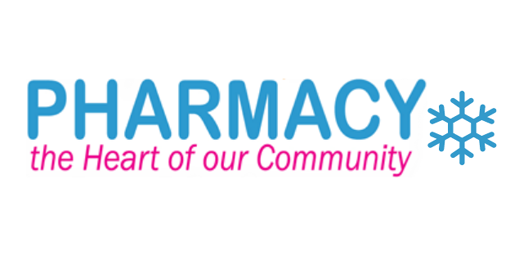 On the action day (21st November)This morning/afternoon I helped a patient with [INSERT CONDITION] who couldn’t get an appointment with their GP #pharmacywinterThis morning/afternoon I helped a patient who was worried about their [INSERT MEDICINE/ MEDICAL CONDITION] who wanted face-to-face advice #pharmacywinterThis morning/afternoon I helped a patient who was worried about their [INSERT MEDICINE/ MEDICAL CONDITION] and didn’t know where else to go #pharmacywinterI’ve just helped a patient who had run out of their medicine by providing an emergency supply, saving an urgent care appointment #pharmacywinterI’ve just helped a patient with [INSERT NAME OF MINOR AILMENT] by advising them on how to treat it at home, saving a GP appointment #pharmacywinterToday I gave self-care advice to xxx patients so they could look after themselves at home, reducing pressure on other services #pharmacywinterToday I administered xxx NHS flu jabs to prevent vulnerable people from getting serious complications from flu #pharmacywinterToday I carried out xxx Medicines Use Reviews to help patients get the most out of their medicines #pharmacywinterToday I carried out xxx New Medicine Service consultations to help patients understand their new medicines #pharmacywinterToday I showed a patient how to use their inhaler [OR OTHER MEDICINE/ APPLIANCE] correctly to help better manage their asthma [OR OTHER MEDICAL CONITION] #pharmacywinterToday I carried out xxx [INSERT NAME OF LOCAL SERVICE] consultations to help patients [INSERT AIM OF SERVICE] #pharmacywinterToday I provided emergency hormonal contraception and sexual health services for free because [LOCAL COMMISSIONER] has commissioned them #pharmacywinterToday I provided stop smoking and alcohol advice services for free because [LOCAL COMMISSIONER] has commissioned them #pharmacywinterToday we made xxx deliveries of medicines to those of our patients who are housebound #pharmacywinterMy day in the pharmacy: xxx prescriptions dispensed. xxx patient consultations. xxx MURs carried out. #pharmacywinter@MP/other stakeholder Pharmacies offer vital services to vulnerable people in [local area/ constituency]. Please pledge your support #pharmacywinter http://ow.ly/aIDn30gakFT@MP/councillor Pharmacies vaccinated nearly 1 million NHS patients against flu last year – why not visit one to see them in action? #pharmacywinter@MP/councillor 99% of patients would recommend the NHS pharmacy flu jab service to others – why not visit one to see them in action? #pharmacywinterThe public, health commissioners and government all need to #thinkpharmacy and make us your first port of call #pharmacywinterOur pharmacy provides NHS #flujabs – just pop in and ask us about eligibility #pharmacywinterWhen flu strikes it can make you very ill, particularly if you are 65 or over. Ask your local pharmacist about #flujabs #pharmacywinter#pharmacywinter When flu strikes it can make you very ill, particularly if you have a long term health condition. Ask your local pharmacist about #flujabs#pharmacywinter We all know winter’s on the way, but what have you done to make sure you stay healthy this year? Ask your local pharmacist about #flujabs #pharmacywinter Patients gave thumbs up to pharmacy’s 2016/17 NHS #flujabs service – why not experience it for yourself? Learn more: http://ow.ly/4hyD30foG5i  [add below image]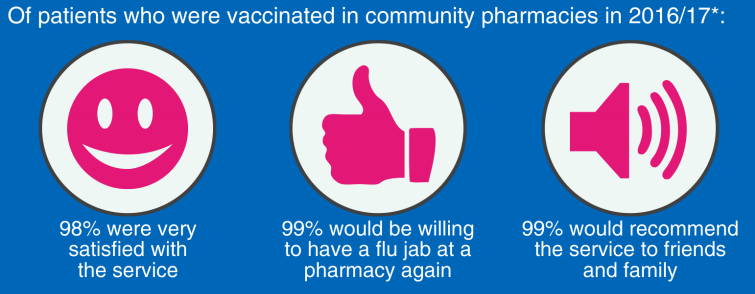 #pharmacywinter Community pharmacies made more than 150 million interventions through 12 services provided in 2015 psnc.org.uk/valueofpharmacy#pharmacywinter In 2015, the NHS benefitted from £1,352m from pharmacy inc. savings from avoided treatment psnc.org.uk/valueofpharmacy#pharmacywinter Pharmacies deliver more in benefits than they get in funding, providing excellent value psnc.org.uk/valueofpharmacy#pharmacywinter Pharmacies provide significant value – how would your community be affected if they weren’t there? psnc.org.uk/valueofpharmacy